北京中电兴发科技有限公司2021秋季校园招聘简章企业介绍北京中电兴发科技有限公司（简称中电兴发）是国内领先的智慧中国全面解决方案提供商和运营服务商，是中国A股市场智慧科技板块的龙头企业，股票代码002298。中电兴发聚焦智慧科技，在Sensor/传感器、Ai/人工智能、IOT/物联网、Processor/处理器、Cloud/云、Bigdata/大数据、SS/系统软件、AS/应用软件等八个方向上进行了大量基础研究，通过技术间的融合应用，形成了以AIOT(全智能物联感知平台)、NGII(新一代信息基础设施)、PAIS（治理即服务一体化平台）为底座的3大核心技术体系。中电兴发是国家级高新技术企业、国家级技术创新示范企业、国家级知识产权示范企业和双软企业，拥有国家级企业技术中心、国家级博士后科研工作站、两个省级重点实验室以及北京市级企业技术中心。中电兴发是中国智慧科技领域唯一具有“九甲”资质的软件与信息技术服务企业，以国家涉密的软件开发甲级、系统集成甲级、公共安全甲级等3个甲级资质为代表。公司还通过了全球软件能力成熟度CMMI5顶级认证等全方位管理体系认证。公司总部位于北京，员工2800余人，公司在北京、西安、成都、长沙、芜湖设立了5个研发中心；并与电子科技大学、清华大学、同济大学等知名高校开展了一系列产学研合作。中电兴发坚持“自主可控，国产代替”的创新发展路线，我们的使命是成为智慧科技领域的世界级领先企业。招聘岗位及专业人才竞争力1.人才发展与成长（1）初入职场：校招统一培训、岗前部门培训、一对一导师计划；（2）助力成长：完善的培训体系、知识分享会、管理研讨会、技术研讨会等；（3）发展通道：干部通道、专业通道双通道发展，支持员工纵向发展与横向发展，培养综合性优秀人才。2.福利保障（1）五险一金，定期体检，茶话会，生日会，部门团建，研发之星奖，节日礼品等员工福利；（2）北京总部独栋办公楼配备健身活动区，并配备小区环境优美的员工宿舍（3-4人间），还可申请单身公寓；（3）法定节假日，5-15天带薪年假，法律规定的其他福利假期。招聘流程简历投递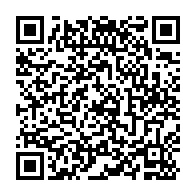 手机端：扫描右侧二维码投递简历电脑端：点击下方链接http://dwz.date/c6Uc邮箱投递：renliziyuanbenbu@ichinae.com（简历命名格式：意向工作地点+姓名+意向岗位+学校）联系我们联系方式：18710606412（邱女士）、18101310929（路先生）邮箱：qiuyuanyuan1324@ichinae.com、lushihao1357@ichinae.com官网地址：https://ichinae.com/序号招聘岗位工作地点需求人数学历要求专业要求1算法工程师北京/西安5硕士、博士计算机类、电子信息类、数学类、自动化类、电气类等相关专业2大数据开发工程师北京/西安/成都5硕士计算机类、电子信息类、数学类、自动化类、电气类等相关专业3C/C++开发工程师北京/成都10本科计算机类、电子信息类、自动化类、电气类等相关专业4网络安全工程师北京2硕士、博士网络工程、网络安全、计算机类等相关专业5前端开发工程师北京/西安/成都10本科、硕士计算机类、电子信息类、自动化类、电气类等相关专业6Java开发工程师北京/西安/成都10本科、硕士计算机类、电子信息类、自动化类、电气类等相关专业7QT工程师成都2本科计算机类、电子信息类、自动化类、电气类等相关专业8UI设计师西安2本科艺术设计、视觉传达、产品设计等相关美术学专业9产品经理北京8本科及以上计算机类、电子信息类、自动化类、电气类等相关专业10软件交付工程师全国
base地北京10本科计算机类、电子信息类、自动化类、电气类等相关专业11测试工程师北京/西安10本科及以上计算机类、电子信息类、自动化类、电气类等相关专业12运维工程师贵州/安徽/山东10本科计算机类、电子信息、通信工程等相关专业13企业管理北京5硕士专业不限，管理类专业优先14公共管理研究员北京2硕士、博士管理类专业优先15人力资源北京2本科专业不限，人力资源、心理学专业优先16法务北京2本科、硕士法学类专业优先17物流管理北京2本科专业不限，物流管理、供应链管理、物流工程、采购管理等相关专业优先18市场管理专员北京2本科专业不限19预算专员北京2本科专业不限，工程造价、工程管理等相关专业优先20会计北京2本科会计、财务管理等相关专业21出纳北京2本科会计、财务管理等相关专业